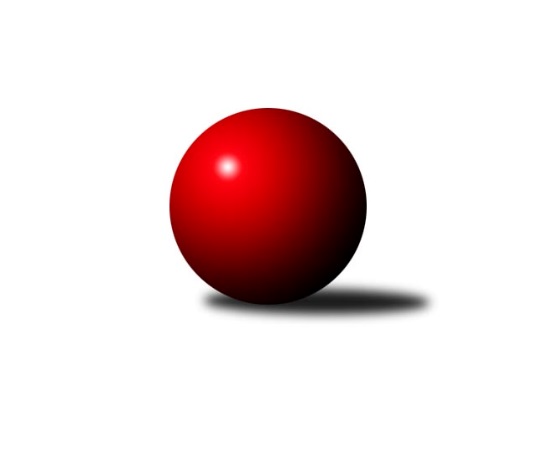 Č.22Ročník 2015/2016	9.4.2016Nejlepšího výkonu v tomto kole: 2608 dosáhlo družstvo: KK Jiskra Rýmařov ˝B˝Krajský přebor OL 2015/2016Výsledky 22. kolaSouhrnný přehled výsledků:Sokol Přemyslovice ˝B˝	- Spartak Přerov ˝C˝	2.5:5.5	2457:2494	4.5:7.5	9.4.KKŽ Šternberk ˝A˝	- KK Šumperk ˝B˝	6:2	2465:2398	8.0:4.0	9.4.TJ Horní Benešov ˝C˝	- TJ Sokol Mohelnice	7.5:0.5	2602:2373	9.0:3.0	9.4.TJ Kovohutě Břidličná ˝B˝	- KK Zábřeh  ˝C˝	5.5:2.5	2475:2404	7.0:5.0	9.4.KK Jiskra Rýmařov ˝B˝	- TJ Pozemstav Prostějov	6:2	2608:2546	6.0:6.0	9.4.Tabulka družstev:	1.	TJ Kovohutě Břidličná ˝B˝	20	14	2	4	96.5 : 63.5 	129.0 : 111.0 	 2514	30	2.	KK Jiskra Rýmařov ˝B˝	20	12	0	8	91.0 : 69.0 	124.0 : 116.0 	 2484	24	3.	TJ Pozemstav Prostějov	20	11	2	7	85.5 : 74.5 	126.0 : 114.0 	 2470	24	4.	Spartak Přerov ˝C˝	20	11	1	8	87.5 : 72.5 	121.0 : 119.0 	 2489	23	5.	TJ Horní Benešov ˝C˝	20	10	0	10	84.0 : 76.0 	129.5 : 110.5 	 2484	20	6.	KK Šumperk ˝B˝	20	10	0	10	83.0 : 77.0 	125.0 : 115.0 	 2496	20	7.	Sokol Přemyslovice ˝B˝	20	10	0	10	81.0 : 79.0 	122.0 : 118.0 	 2468	20	8.	KK Zábřeh  ˝C˝	20	9	1	10	72.0 : 88.0 	114.5 : 125.5 	 2480	19	9.	TJ Sokol Mohelnice	20	8	1	11	72.5 : 87.5 	113.0 : 127.0 	 2440	17	10.	KKŽ Šternberk ˝A˝	20	6	2	12	66.5 : 93.5 	113.5 : 126.5 	 2436	14	11.	SKK Jeseník ˝B˝	20	3	3	14	60.5 : 99.5 	102.5 : 137.5 	 2425	9Podrobné výsledky kola:	 Sokol Přemyslovice ˝B˝	2457	2.5:5.5	2494	Spartak Přerov ˝C˝	Lukáš Vybíral	 	 205 	 214 		419 	 0:2 	 436 	 	215 	 221		Rostislav Petřík	Jiří Kankovský	 	 205 	 206 		411 	 1:1 	 411 	 	209 	 202		Václav Pumprla	Milan Dvorský	 	 198 	 207 		405 	 0.5:1.5 	 426 	 	219 	 207		Martin Holas	Zdeněk Grulich	 	 219 	 195 		414 	 1:1 	 411 	 	200 	 211		Jiří Kohoutek	Milan Smékal	 	 185 	 191 		376 	 0:2 	 414 	 	198 	 216		Jan Lenhart	Michal Kolář	 	 211 	 221 		432 	 2:0 	 396 	 	194 	 202		Michal Symerskýrozhodčí: Nejlepší výkon utkání: 436 - Rostislav Petřík	 KKŽ Šternberk ˝A˝	2465	6:2	2398	KK Šumperk ˝B˝	Pavel Ďuriš ml.	 	 253 	 220 		473 	 2:0 	 427 	 	213 	 214		Martin Sedlář	Josef Klaban	 	 203 	 194 		397 	 1:1 	 387 	 	209 	 178		Pavel Heinisch	Pavel Smejkal	 	 190 	 190 		380 	 0:2 	 432 	 	238 	 194		Michal Gajdík	Jindřích Gavenda	 	 210 	 217 		427 	 2:0 	 386 	 	190 	 196		Michal Strachota	Petr Pick	 	 204 	 207 		411 	 2:0 	 369 	 	196 	 173		Milan Vymazal	Emil Pick	 	 184 	 193 		377 	 1:1 	 397 	 	167 	 230		Jaroslav Vymazalrozhodčí: Nejlepší výkon utkání: 473 - Pavel Ďuriš ml.	 TJ Horní Benešov ˝C˝	2602	7.5:0.5	2373	TJ Sokol Mohelnice	Miloslav Petrů	 	 223 	 245 		468 	 2:0 	 447 	 	219 	 228		Renata Semlerová	Michael Dostál	 	 217 	 199 		416 	 1:1 	 416 	 	226 	 190		Iveta Krejčová	Michal Rašťák	 	 219 	 168 		387 	 1:1 	 320 	 	149 	 171		Dušan Sedláček	Aneta Kubešová	 	 230 	 232 		462 	 2:0 	 386 	 	186 	 200		Rostislav Krejčí	David Kaluža	 	 223 	 212 		435 	 2:0 	 394 	 	203 	 191		Jaroslav Jílek	David Láčík	 	 217 	 217 		434 	 1:1 	 410 	 	185 	 225		Dagmar Jílkovározhodčí: Nejlepší výkon utkání: 468 - Miloslav Petrů	 TJ Kovohutě Břidličná ˝B˝	2475	5.5:2.5	2404	KK Zábřeh  ˝C˝	Zdeněk Fiury st. st.	 	 214 	 194 		408 	 1:1 	 399 	 	204 	 195		Kamila Chládková	Petr Otáhal	 	 196 	 193 		389 	 1:1 	 409 	 	185 	 224		Jiří Karafiát	Miloslav Krchov	 	 209 	 214 		423 	 1:1 	 423 	 	219 	 204		Mykola Vološčuk	Tomáš Fiury	 	 186 	 194 		380 	 0:2 	 409 	 	211 	 198		Miroslav Bodanský	Josef Veselý	 	 229 	 217 		446 	 2:0 	 389 	 	183 	 206		Helena Sobčáková	Zdeněk Fiury ml. ml.	 	 227 	 202 		429 	 2:0 	 375 	 	186 	 189		František Langerrozhodčí: Nejlepší výkon utkání: 446 - Josef Veselý	 KK Jiskra Rýmařov ˝B˝	2608	6:2	2546	TJ Pozemstav Prostějov	Martin Mikeska	 	 231 	 212 		443 	 1:1 	 444 	 	214 	 230		Josef Jurda	Jiří Polášek	 	 178 	 230 		408 	 1:1 	 378 	 	186 	 192		Josef Čapka	Jana Ovčačíková	 	 220 	 207 		427 	 1:1 	 416 	 	202 	 214		Miroslav Plachý	Romana Valová	 	 216 	 235 		451 	 1:1 	 440 	 	232 	 208		Václav Kovařík	Marek Hampl	 	 209 	 208 		417 	 0:2 	 450 	 	227 	 223		Pavel Černohous	Petr Chlachula	 	 226 	 236 		462 	 2:0 	 418 	 	213 	 205		David Rozsypalrozhodčí: Nejlepší výkon utkání: 462 - Petr ChlachulaPořadí jednotlivců:	jméno hráče	družstvo	celkem	plné	dorážka	chyby	poměr kuž.	Maximum	1.	Tomáš Fiury 	TJ Kovohutě Břidličná ˝B˝	437.41	294.9	142.5	4.3	11/12	(466)	2.	Jaroslav Vymazal 	KK Šumperk ˝B˝	434.79	297.0	137.8	4.9	9/12	(462)	3.	Leopold Jašek 	-- volný los --	433.28	298.4	134.9	5.5	11/12	(474)	4.	Rostislav Cundrla 	SKK Jeseník ˝B˝	432.75	296.4	136.3	5.3	8/12	(480)	5.	Rostislav Petřík 	Spartak Přerov ˝C˝	432.63	296.8	135.8	3.4	9/12	(467)	6.	Zdeněk Grulich 	Sokol Přemyslovice ˝B˝	432.06	291.7	140.3	3.8	9/12	(451)	7.	Václav Pumprla 	Spartak Přerov ˝C˝	431.13	296.2	134.9	5.1	8/12	(470)	8.	Pavel Ďuriš ml. 	KKŽ Šternberk ˝A˝	430.40	293.5	136.9	4.3	11/12	(473)	9.	Martin Sedlář 	KK Šumperk ˝B˝	430.17	298.6	131.6	5.3	9/12	(478)	10.	Petr Chlachula 	KK Jiskra Rýmařov ˝B˝	429.32	295.5	133.8	5.1	12/12	(462)	11.	Josef Jurda 	TJ Pozemstav Prostějov	429.23	298.6	130.6	6.3	10/12	(495)	12.	Miloslav Petrů 	TJ Horní Benešov ˝C˝	428.60	298.0	130.6	6.1	12/12	(468)	13.	Petr Pick 	KKŽ Šternberk ˝A˝	428.50	292.0	136.5	6.9	12/12	(450)	14.	Pavel Heinisch 	KK Šumperk ˝B˝	428.25	292.4	135.8	4.4	12/12	(470)	15.	Jiří Kropáč 	-- volný los --	427.59	296.2	131.4	5.6	12/12	(466)	16.	Jan Lenhart 	Spartak Přerov ˝C˝	427.40	295.7	131.7	7.5	9/12	(468)	17.	Michal Symerský 	Spartak Přerov ˝C˝	426.84	295.5	131.3	7.5	9/12	(453)	18.	Mykola Vološčuk 	KK Zábřeh  ˝C˝	424.61	294.3	130.3	5.4	11/12	(517)	19.	Pavel Černohous 	TJ Pozemstav Prostějov	424.21	293.0	131.2	5.0	11/12	(469)	20.	Zdeněk Fiury ml.  ml.	TJ Kovohutě Břidličná ˝B˝	424.08	290.8	133.3	3.7	9/12	(460)	21.	Jindřích Gavenda 	KKŽ Šternberk ˝A˝	423.61	296.3	127.3	7.4	12/12	(481)	22.	Rostislav Krejčí 	TJ Sokol Mohelnice	422.70	290.9	131.8	5.6	10/12	(465)	23.	Miroslav Plachý 	TJ Pozemstav Prostějov	421.86	289.2	132.7	5.5	10/12	(461)	24.	Petr Otáhal 	TJ Kovohutě Břidličná ˝B˝	421.43	293.4	128.0	6.1	11/12	(466)	25.	David Kaluža 	TJ Horní Benešov ˝C˝	421.03	291.6	129.4	8.6	10/12	(471)	26.	Martin Mikeska 	KK Jiskra Rýmařov ˝B˝	420.57	288.6	132.0	5.8	12/12	(475)	27.	Helena Sobčáková 	KK Zábřeh  ˝C˝	419.23	289.9	129.3	6.6	12/12	(485)	28.	Jan Tögel 	-- volný los --	418.30	291.9	126.4	5.9	12/12	(473)	29.	Alena Machalíčková 	-- volný los --	418.29	288.0	130.3	7.3	12/12	(468)	30.	Václav Kovařík 	TJ Pozemstav Prostějov	416.83	287.5	129.3	6.3	8/12	(487)	31.	Michal Rašťák 	TJ Horní Benešov ˝C˝	416.75	295.2	121.5	7.2	9/12	(463)	32.	Václav Čamek 	KK Zábřeh  ˝C˝	416.64	291.7	125.0	8.4	9/12	(482)	33.	Karel Kučera 	SKK Jeseník ˝B˝	416.50	285.5	131.0	5.7	11/12	(454)	34.	Marek Hampl 	KK Jiskra Rýmařov ˝B˝	416.47	287.3	129.2	8.2	11/12	(444)	35.	Jiří Kankovský 	Sokol Přemyslovice ˝B˝	416.01	289.9	126.1	7.6	12/12	(496)	36.	Josef Veselý 	TJ Kovohutě Břidličná ˝B˝	415.79	292.4	123.4	6.7	10/12	(448)	37.	Jiří Polášek 	KK Jiskra Rýmařov ˝B˝	415.27	290.7	124.6	7.4	12/12	(455)	38.	Michal Kolář 	Sokol Přemyslovice ˝B˝	412.15	286.9	125.3	6.5	9/12	(460)	39.	Jiří Kohoutek 	Spartak Přerov ˝C˝	411.32	285.2	126.1	8.4	10/12	(454)	40.	Aneta Kubešová 	TJ Horní Benešov ˝C˝	411.16	282.1	129.1	6.0	11/12	(462)	41.	David Láčík 	TJ Horní Benešov ˝C˝	411.03	285.9	125.2	8.1	11/12	(452)	42.	Michael Dostál 	TJ Horní Benešov ˝C˝	410.85	280.2	130.7	6.6	11/12	(456)	43.	Miroslav Bodanský 	KK Zábřeh  ˝C˝	410.65	284.9	125.8	7.5	11/12	(438)	44.	Zdeněk Fiury st.  st.	TJ Kovohutě Břidličná ˝B˝	410.02	285.7	124.3	7.0	9/12	(439)	45.	Milan Smékal 	Sokol Přemyslovice ˝B˝	409.95	293.3	116.6	8.2	9/12	(434)	46.	Vladimír Moravec 	SKK Jeseník ˝B˝	409.73	291.8	117.9	7.9	11/12	(461)	47.	Vilém Berger 	TJ Kovohutě Břidličná ˝B˝	409.65	285.5	124.2	7.9	10/12	(444)	48.	Jaroslav Jílek 	TJ Sokol Mohelnice	408.32	285.0	123.3	7.0	12/12	(448)	49.	František Všetička 	-- volný los --	408.09	283.5	124.6	7.6	12/12	(445)	50.	Milan Vymazal 	KK Šumperk ˝B˝	407.66	285.4	122.2	7.3	11/12	(446)	51.	Miroslav Setinský 	SKK Jeseník ˝B˝	407.00	283.8	123.2	8.0	9/12	(456)	52.	Miloslav Kovář 	SKK Jeseník ˝B˝	406.67	284.0	122.7	7.6	8/12	(440)	53.	Michal Ihnát 	KK Jiskra Rýmařov ˝B˝	405.88	288.4	117.5	9.7	8/12	(439)	54.	Zdeněk Šebesta 	TJ Sokol Mohelnice	404.93	284.6	120.4	8.2	8/12	(443)	55.	Kamila Chládková 	KK Zábřeh  ˝C˝	404.39	284.6	119.8	7.7	10/12	(455)	56.	Miloslav Krchov 	TJ Kovohutě Břidličná ˝B˝	404.29	281.0	123.3	8.0	11/12	(442)	57.	Šárka Tögelová 	-- volný los --	402.25	284.6	117.6	8.5	8/12	(427)	58.	Dagmar Jílková 	TJ Sokol Mohelnice	401.62	285.5	116.1	8.5	10/12	(440)	59.	František Langer 	KK Zábřeh  ˝C˝	399.94	283.7	116.3	8.1	9/12	(447)	60.	Tomáš Potácel 	TJ Sokol Mohelnice	399.17	276.4	122.8	7.1	8/12	(456)	61.	Emil Pick 	KKŽ Šternberk ˝A˝	399.12	275.7	123.4	6.5	9/12	(419)	62.	Jana Ovčačíková 	KK Jiskra Rýmařov ˝B˝	398.92	283.6	115.4	9.6	11/12	(435)	63.	Josef Čapka 	TJ Pozemstav Prostějov	398.56	289.2	109.3	12.3	12/12	(449)	64.	Jiří Hradílek 	Spartak Přerov ˝C˝	396.03	284.7	111.3	12.3	8/12	(479)	65.	Lukáš Vybíral 	Sokol Přemyslovice ˝B˝	395.31	280.1	115.2	8.1	10/12	(442)	66.	Jana Fousková 	SKK Jeseník ˝B˝	389.43	275.4	114.0	9.2	9/12	(427)	67.	Michal Strachota 	KK Šumperk ˝B˝	389.04	275.7	113.3	11.0	12/12	(442)	68.	Pavel Smejkal 	KKŽ Šternberk ˝A˝	387.06	278.3	108.7	10.5	11/12	(433)	69.	Stanislav Feike 	TJ Pozemstav Prostějov	385.69	281.7	104.0	11.1	8/12	(431)	70.	Eva Křápková 	SKK Jeseník ˝B˝	383.62	262.2	121.5	8.3	10/12	(453)	71.	Pavel Ďuriš st. 	KKŽ Šternberk ˝A˝	380.93	274.5	106.4	11.4	9/12	(421)	72.	Josef Klaban 	KKŽ Šternberk ˝A˝	378.73	269.1	109.7	10.5	8/12	(437)		Zdeněk Černý 	TJ Horní Benešov ˝C˝	448.00	289.0	159.0	1.0	1/12	(448)		Martin Rédr 	Spartak Přerov ˝C˝	437.30	296.4	140.9	4.6	2/12	(501)		Radek Hejtman 	-- volný los --	433.00	291.0	142.0	7.5	2/12	(438)		Věra Tomanová 	KK Jiskra Rýmařov ˝B˝	432.00	295.0	137.0	3.0	2/12	(446)		Barbora Bártková 	TJ Horní Benešov ˝C˝	431.00	298.0	133.0	5.0	1/12	(431)		Zdeněk Janoud 	SKK Jeseník ˝B˝	429.50	282.5	147.0	5.0	1/12	(434)		Ján Ludrovský 	KK Šumperk ˝B˝	427.50	294.4	133.1	6.8	4/12	(456)		Renata Semlerová 	TJ Sokol Mohelnice	426.70	296.5	130.2	8.1	4/12	(456)		Michal Gajdík 	KK Šumperk ˝B˝	423.90	294.8	129.1	4.9	7/12	(456)		Zdeněk Kment 	TJ Horní Benešov ˝C˝	423.00	293.3	129.8	5.5	2/12	(450)		Ľudovit Kumi 	TJ Sokol Mohelnice	422.83	291.6	131.2	6.2	4/12	(459)		Martin Bartoš 	Spartak Přerov ˝C˝	422.67	292.0	130.7	7.7	3/12	(459)		Jiří Karafiát 	KK Zábřeh  ˝C˝	422.15	291.8	130.4	5.6	5/12	(449)		Romana Valová 	KK Jiskra Rýmařov ˝B˝	422.06	289.7	132.4	6.6	2/12	(451)		Jiří Šoupal 	Sokol Přemyslovice ˝B˝	421.00	293.0	128.0	4.5	2/12	(428)		Martin Holas 	Spartak Přerov ˝C˝	418.50	290.0	128.5	7.5	4/12	(443)		Zbyněk Tesař 	TJ Horní Benešov ˝C˝	418.00	294.0	124.0	7.0	1/12	(418)		David Rozsypal 	TJ Pozemstav Prostějov	416.14	294.3	121.9	6.4	7/12	(454)		Jan Semrád 	KK Šumperk ˝B˝	415.00	289.8	125.3	5.5	4/12	(447)		Petr Kozák 	TJ Horní Benešov ˝C˝	414.50	295.5	119.0	4.0	2/12	(420)		Petra Rozsypalová 	SKK Jeseník ˝B˝	413.40	285.1	128.3	7.9	5/12	(438)		Václav Kolařík ml. 	TJ Pozemstav Prostějov	413.00	270.0	143.0	8.0	1/12	(413)		Libor Daňa 	Spartak Přerov ˝C˝	411.38	288.3	123.1	8.9	7/12	(462)		Zdeněk Smrža 	TJ Horní Benešov ˝C˝	410.33	278.8	131.5	4.8	2/12	(445)		Martin Vitásek 	KK Zábřeh  ˝C˝	409.73	284.0	125.7	5.8	6/12	(436)		Jiří Srovnal 	KK Zábřeh  ˝C˝	409.50	290.5	119.0	8.5	2/12	(415)		Petr Černohous 	TJ Pozemstav Prostějov	409.00	278.0	131.0	4.0	1/12	(409)		Milan Dvorský 	Sokol Přemyslovice ˝B˝	405.56	279.3	126.3	6.8	7/12	(466)		Marek Kankovský 	Sokol Přemyslovice ˝B˝	404.50	289.5	115.0	8.2	6/12	(431)		Iveta Krejčová 	TJ Sokol Mohelnice	404.39	282.0	122.4	6.4	6/12	(420)		Zdeněk Chmela st.  st.	TJ Kovohutě Břidličná ˝B˝	402.78	282.3	120.4	8.3	3/12	(439)		Anna Drlíková 	TJ Sokol Mohelnice	402.70	275.0	127.7	7.7	5/12	(446)		Zdeněk Sobota 	TJ Sokol Mohelnice	401.14	283.1	118.0	8.4	6/12	(427)		Oldřich Pajchl 	Sokol Přemyslovice ˝B˝	398.00	286.0	112.0	9.0	1/12	(398)		Martin Zaoral 	TJ Pozemstav Prostějov	397.60	286.8	110.8	9.2	5/12	(443)		Marcela Jurníčková 	Sokol Přemyslovice ˝B˝	396.40	283.2	113.2	6.3	5/12	(423)		Tomáš Havlíček 	Spartak Přerov ˝C˝	395.83	278.9	116.9	9.5	4/12	(419)		Miroslav Ondrouch 	Sokol Přemyslovice ˝B˝	395.50	280.8	114.7	10.2	6/12	(411)		Filip Adámek 	Spartak Přerov ˝C˝	391.00	280.3	110.7	10.7	3/12	(474)		Miroslav Mrkos 	KK Šumperk ˝B˝	389.95	282.7	107.2	9.7	7/12	(431)		Dušan Sedláček 	TJ Sokol Mohelnice	386.08	274.6	111.5	12.7	4/12	(428)		Marek Bilíček 	TJ Horní Benešov ˝C˝	384.50	265.5	119.0	6.5	2/12	(395)		Michal Ihnát 	KK Jiskra Rýmařov ˝B˝	383.50	278.0	105.5	11.0	2/12	(388)		Jan Kolář 	KK Zábřeh  ˝C˝	377.00	281.0	96.0	7.0	1/12	(377)		Alena Vrbová 	SKK Jeseník ˝B˝	376.50	261.0	115.5	8.5	2/12	(389)		Jiří Koudelka 	TJ Pozemstav Prostějov	369.00	264.0	105.0	10.0	1/12	(369)		Otto Nagy 	-- volný los --	363.75	261.8	102.0	13.0	4/12	(424)		Miroslav Petřek  st.	TJ Horní Benešov ˝C˝	347.00	260.0	87.0	18.0	1/12	(347)		Zdeněk Neplech 	KKŽ Šternberk ˝A˝	322.00	241.5	80.5	17.5	2/12	(338)Sportovně technické informace:Starty náhradníků:registrační číslo	jméno a příjmení 	datum startu 	družstvo	číslo startu22427	Petra Špiková	09.04.2016	SKK Jeseník ˝B˝	5x22544	Martin Holas	09.04.2016	Spartak Přerov ˝C˝	2x16368	Michal Gajdík	09.04.2016	KK Šumperk ˝B˝	9x8735	Iveta Krejčová	09.04.2016	TJ Sokol Mohelnice	5x20805	Renata Semlerová	09.04.2016	TJ Sokol Mohelnice	6x17305	Dušan Sedláček	09.04.2016	TJ Sokol Mohelnice	5x21724	Jiří Polášek	09.04.2016	KK Jiskra Rýmařov ˝B˝	11x10234	Romana Valová	09.04.2016	KK Jiskra Rýmařov ˝B˝	6x11053	Petr Chlachula	09.04.2016	KK Jiskra Rýmařov ˝B˝	10x22160	Jana Ovčačíková	09.04.2016	KK Jiskra Rýmařov ˝B˝	10x18603	Marek Hampl	09.04.2016	KK Jiskra Rýmařov ˝B˝	9x11054	Martin Mikeska	09.04.2016	KK Jiskra Rýmařov ˝B˝	10x
Hráči dopsaní na soupisku:registrační číslo	jméno a příjmení 	datum startu 	družstvo	Program dalšího kola:Nejlepší šestka kola - absolutněNejlepší šestka kola - absolutněNejlepší šestka kola - absolutněNejlepší šestka kola - absolutněNejlepší šestka kola - dle průměru kuželenNejlepší šestka kola - dle průměru kuželenNejlepší šestka kola - dle průměru kuželenNejlepší šestka kola - dle průměru kuželenNejlepší šestka kola - dle průměru kuželenPočetJménoNázev týmuVýkonPočetJménoNázev týmuPrůměr (%)Výkon5xPavel Ďuriš ml.Šternberk A4736xPavel Ďuriš ml.Šternberk A118.24734xMiloslav PetrůHor.Beneš.C4685xMiloslav PetrůHor.Beneš.C111.424683xPetr ChlachulaRýmařov B4624xJiří Kropáč---110.654573xAneta KubešováHor.Beneš.C4622xJosef VeselýBřidličná B110.54463xJiří Kropáč---4576xPetr ChlachulaRýmařov B110.024621xEva KřápkováJeseník B4532xAneta KubešováHor.Beneš.C109.99462